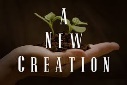 Romans 6:1-14 (NLT)________________________________________________________________________________________________________________________________________________________________________________________________________________________________________________________________________________________________________________________________________________________________________________________________________________________________________________________________________________________________________________________________________________________________________________________________________________________________________________________________________________________________________________________________________________________________________________________________________________________________________________________________________________________________________________________________________________________________________________________________________________________________________________________________________________________________________________________________________________________________________________________________________________________________________________________________________________________________________________________________________________________________________________________________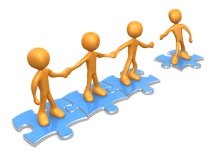 Reflection and Discussion GuideCelebrating a New LifeRead Matthew 28:18-20What role does baptism play in the discipling process? Does a follower of Christ need to be baptized?Read the following Bible texts:Acts 2:38.41; 8:13; 8:37-39; 9:18; 10:48; 16:15; 18:8; 19:5What do you observe?How and when did the early church practice baptism?Read Romans 6:1-10What does the act of baptizing symbolize?Share what difference Christ made in your life? What changed and what didn’t?Share your personal baptism experience.If you haven’t been baptized but you are a follower of Christ - share what keeps you from being baptized.